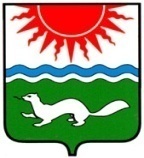 АДМИНИСТРАЦИЯ СОСЬВИНСКОГО ГОРОДСКОГО ОКРУГАПОСТАНОВЛЕНИЕот 17.10.2013 № 884р.п. СосьваОб утверждении порядка расходования целевых средств, предоставленных изобластного бюджета бюджету Сосьвинского городского округав форме субсидий на информатизацию муниципальных библиотек, в том числе на комплектование книжных фондов (включая приобретение электронных версий книг и приобретение (подписку) периодических изданий), компьютерного оборудования и лицензионного программного обеспечения, подключение муниципальных библиотек к сети Интернет в 2013 годуВ соответствии со статьями 9, 129 Бюджетного кодекса Российской Федерации от 31.07.1998  №145-ФЗ, статьей 16 Федерального закона от 06.10. 2003  №131-ФЗ «Об общих принципах организации местного самоуправления в Российской Федерации», Законом Свердловской области от 07.12. 2012 №104-ОЗ «Об областном бюджете на 2013 год и плановый период 2014 и 2015 годов», Постановлением Правительства Свердловской области от 11.10. 2010 № 1474-ПП «Об утверждении областной целевой программы "Развитие культуры в Свердловской области» на 2011 - 2015 года», руководствуясь статьями 30.1, 45 Устава Сосьвинского городского округа, администрация Сосьвинского городского округа ПОСТАНОВЛЯЕТ:1. Утвердить Порядок расходования целевых средств, предоставленных из областного бюджета бюджету Сосьвинского городского округа в форме субсидий на информатизацию муниципальных библиотек, в том числе на комплектование книжных фондов (включая приобретение электронных версий книг и приобретение (подписку) периодических изданий), приобретение компьютерного оборудования и лицензионного программного обеспечения, подключение муниципальных библиотек к сети Интернет в 2013 году (прилагается).2. Опубликовать настоящее постановление в приложении к информационной общественно-политической газете «Новая плюс  Серов ТВ» - «Муниципальный вестник Сосьвинского городского округа»3. Контроль исполнения настоящего постановления возложить на исполняющего обязанности заместителя главы администрации Сосьвинского городского округа  по социальным вопросам М.А. Иванова. Исполняющий обязанности главы администрации Сосьвинского городского округа                                                                   М.А. Иванов         Приложение         к Постановлению администрации      Сосьвинского городского округа         от «17 » октября 2013 № 884Порядок расходования целевых средств, предоставленных из областного бюджета бюджету Сосьвинского городского округа в форме субсидий на информатизацию муниципальных библиотек, в том числе на комплектование книжных фондов (включая приобретение электронных версий книг и приобретение (подписку) периодических изданий), приобретение компьютерного оборудования и лицензионного программного обеспечения, подключение муниципальных библиотек к сети Интернет в 2013 году1. Настоящий Порядок разработан в соответствии с Порядком предоставления субсидий на информатизацию муниципальных библиотек, в том числе на комплектование книжных фондов (включая приобретение электронных версий книг и приобретение (подписку) периодических изданий), приобретение компьютерного оборудования и лицензионного программного обеспечения, подключение муниципальных библиотек к сети Интернет, утвержденным Постановлением Правительства Свердловской области от 11.10.2010 N 1474-ПП «Об утверждении областной целевой программы «Развитие культуры в Свердловской области» на 2011 - 2015 года» (далее - Порядок).2. Порядок определяет условия расходования целевых средств, предоставленных из областного бюджета бюджету Сосьвинского городского округа в форме субсидий на информатизацию муниципальных библиотек, в том числе на комплектование книжных фондов (включая приобретение электронных версий книг и приобретение (подписку) периодических изданий), приобретение компьютерного оборудования и лицензионного программного обеспечения, подключение муниципальных библиотек к сети Интернет в 2013 году (далее - целевые средства).3. Главным распорядителем целевых средств является Отраслевой орган администрации Сосьвинского городского округа «Управление по делам культуры, молодежи и спорта».4. Целевые средства направляются получателю - муниципальному казенному учреждению культуры «Культурно - досуговый центр» Сосьвинского городского округа.5. Целевые средства подлежат расходованию по разделу 908 "Культура, кинематография", подразделу 0801 "Культура" целевой статье 8170001 "Информатизация муниципальных библиотек, в том числе комплектование книжных фондов (включая приобретение электронных версий книг и приобретение (подписку) периодических изданий), приобретение компьютерного оборудования и лицензионного программного обеспечения, подключение муниципальных библиотек к сети Интернет" виду расходов 244 по соответствующим кодам КОСГУ.6. Целевые средства направляются для финансирования расходов на информатизацию муниципальных библиотек, в том числе на комплектование книжных фондов (включая приобретение электронных версий книг и приобретение (подписку) периодических изданий), приобретение компьютерного оборудования и лицензионного программного обеспечения, подключение муниципальных библиотек к сети Интернет.7. Расходы, связанные с информатизацией муниципальных библиотек, в том числе на комплектование книжных фондов (включая приобретение электронных версий книг и приобретение (подписку) периодических изданий), приобретение компьютерного оборудования и лицензионного программного обеспечения, подключение муниципальных библиотек к сети Интернет, включаются в бюджетную смету муниципального казенного учреждения культуры «Культурно – досуговый центр» Сосьвинского городского округа. Расходы осуществляются в пределах утвержденных лимитов бюджетных обязательств на 2013 год в соответствии с утвержденным Порядком.8. Отраслевой орган администрации Сосьвинского городского округа «Управление по делам культуры, молодежи и спорта» представляет в Министерство культуры Свердловской области + отчет об использовании средств, предоставленных из областного бюджета в форме субсидий на информатизацию муниципальных библиотек, в том числе на комплектование книжных фондов (включая приобретение электронных версий книг и приобретение (подписку) периодических изданий), приобретение компьютерного оборудования и лицензионного программного обеспечения, подключение муниципальных библиотек к сети Интернет в срок до 15 числа месяца, следующего за отчетным кварталом, по форме согласно Приложениям №1 к настоящему Порядку, копии отчетов (на бумажном носителе) - в финансовое управление администрации Сосьвинского городского округа.9. Средства, полученные из областного бюджета в форме субсидий, носят целевой характер и не могут быть использованы на иные цели.Нецелевое использование бюджетных средств влечет применение мер ответственности, предусмотренных административным, уголовным, бюджетным законодательством Российской Федерации.10. Неиспользованный на 1 января текущего финансового года остаток субсидии подлежит возврату в областной бюджет в соответствии с требованиями, установленными Бюджетным кодексом Российской Федерации.11. Финансовый контроль за целевым использованием бюджетных средств осуществляется Отраслевой орган администрации Сосьвинского городского округа «Управление по делам культуры, молодежи и спорта»Приложение N 1к Порядку расходования целевых средств,предоставленных из областного бюджетабюджету Сосьвинского городского округав форме субсидий на информатизациюмуниципальных библиотек, в том числена комплектование книжных фондов(включая приобретение электронныхверсий книг и приобретение (подписку)периодических изданий), приобретениекомпьютерного оборудования и лицензионногопрограммного обеспечения, подключениемуниципальных библиотек к сети Интернетв 2013 годуОтчетоб использовании средств, предоставленных из областного бюджета в виде субсидий бюджету Сосьвинского городского округа на информатизацию муниципальных библиотек, в том числе на комплектование книжных фондов (включая приобретение (подписку) периодических изданий), приобретение компьютерного оборудования и лицензионного программного обеспечения, подключение муниципальных библиотек к сети Интернетпо _______________________________________________(наименование муниципального образования)                   Дата отчета 01 ___________ 20__ г.                                       Дата отчета 01 ___________ 20__ г.                    Наименование показателяВеличина 
показателя12Получено из областного бюджета, тыс. рублей                   Кассовый расход по подключению к сети широкополосного         
Интернета, тыс. рублей                                        Количество библиотек, в которых осуществляется подключение    
к сети широкополосного Интернета, единиц                      Кассовый расход по приобретению вычислительной техники и      
специального оборудования для оцифровки библиотечных фондов,  
тыс. рублей                                                   Количество библиотек, в которых осуществляется приобретение   
вычислительной техники и специального оборудования            
для оцифровки библиотечных фондов, единиц                     Кассовый расход по комплектованию книжных фондов библиотек,   
тыс. рублей                                                   Количество библиотек, в которых осуществляется комплектование 
книжных фондов библиотек, единиц                              Количество экземпляров приобретенных книг, тыс. экз.          Кассовый расход по комплектованию фондов библиотек            
электронными изданиями, тыс. рублей                           Количество библиотек, в которых осуществляется комплектование 
фондов библиотек электронными изданиями, единиц               Количество экземпляров приобретенных электронных изданий,     
тыс. экз.                                                     Кассовый расход по подписке на периодические издания,         
тыс. рублей                                                   Количество подписных изданий, экз.                            Остаток неиспользованных средств, тыс. рублей                 